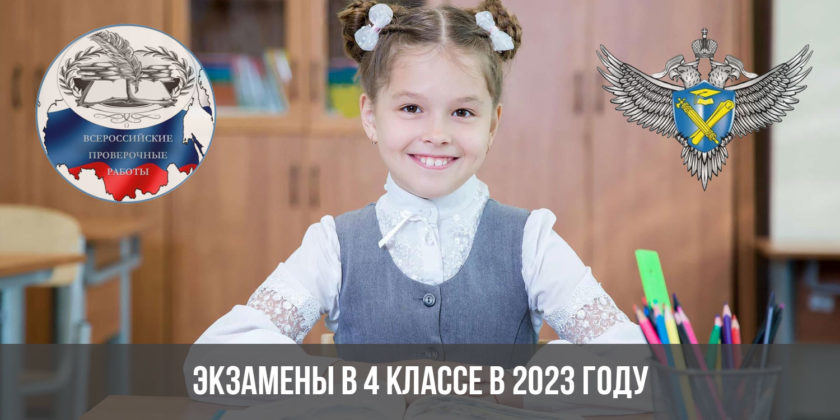 Как только не называют ВПР в народе «ЕГЭ для младшей школы», «годовая контрольная работа», «выпускной   экзамен»… но расшифровывается аббревиатура просто – Всероссийская Проверочная Работа. Данный вид контроля в 2023 году охватит все 4-9 классы.Важно! ВПР – это не экзамен, не контрольная работа и уж тем более не ОГЭ или ЕГЭ! Результаты не являются обязательными для занесения в журнал, они не должны влиять на средний балл ученика, оценку в аттестате или факт перевода ребенка в следующий класс....Для 4-х классов всероссийский проверочный срез будет включать три обязательных предмета: «русский язык», «математика» и «окружающий мир». Как правило, проверочная работа проводится на уроке согласно штатному расписанию. В редких случаях школа принимает изменение графика проведения уроков для более удобного распределения срезов (например, если предмет стоит первым или 4 уроком).Русский языкПроверочная работа по русскому языку состоит из двух частей, в которых суммарно будет представлено 15 заданий.1 частьПредставляет собой написание диктанта и выполнение двух заданий на проверку:умения распознавать однородные члены предложения;умения распознавать главные члены предложения;умения распознавать части речи.2 частьВключает 12 заданий на проверку:умения ставить ударение в словах;умения классифицировать согласные звуки;умения определять главную мысль текста и формулировать её в письменной форме;умения составлять план прочитанного текста;умения задавать вопросы по содержанию текста;Окружающий мирВ КИМе по данному предмету будет предложено 10 вопросов, на работу с которыми школьникам отведут 1 урок (45 минут). Понять, какие типы заданий могут встретиться ребенку на контрольном срезе можно, посмотрев подробный разбор демоверсии прошлого года (модернизация заданий в 2023 году не планируется).МатематикаКаждый вариант КИМа по математике будет включать в себя 12 заданий, на выполнение которых школьникам отведут 1 стандартный урок (45 минут). Государственный срез будет проверять такие умения выпускников 4-х классов: устный счет; решение примеров в несколько действий; решение задач; понимание особенностей геометрических фигур; работа с табличными величинами; заполнение схем.Учебные пособия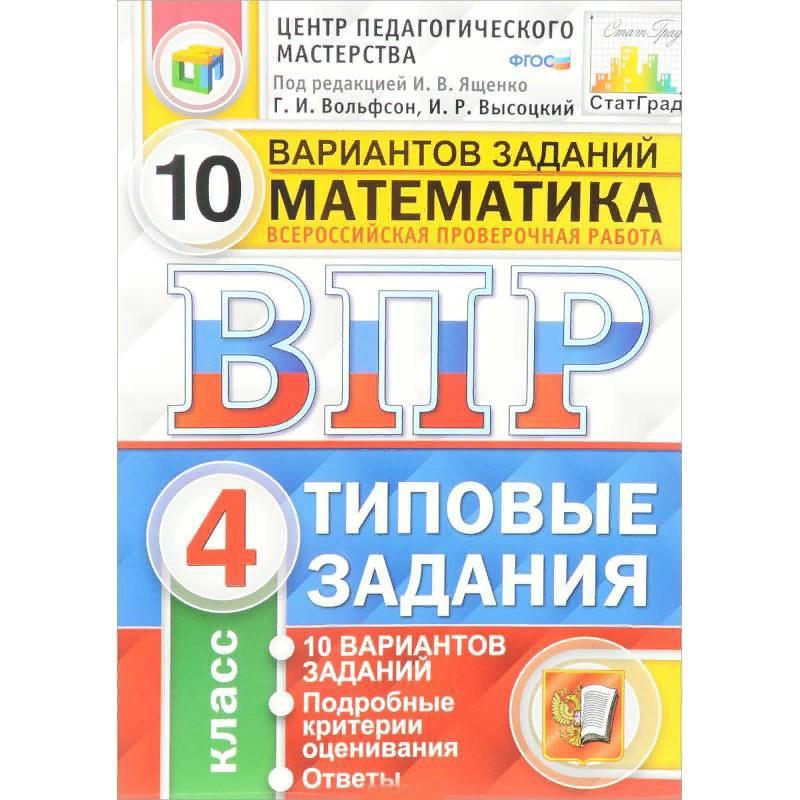 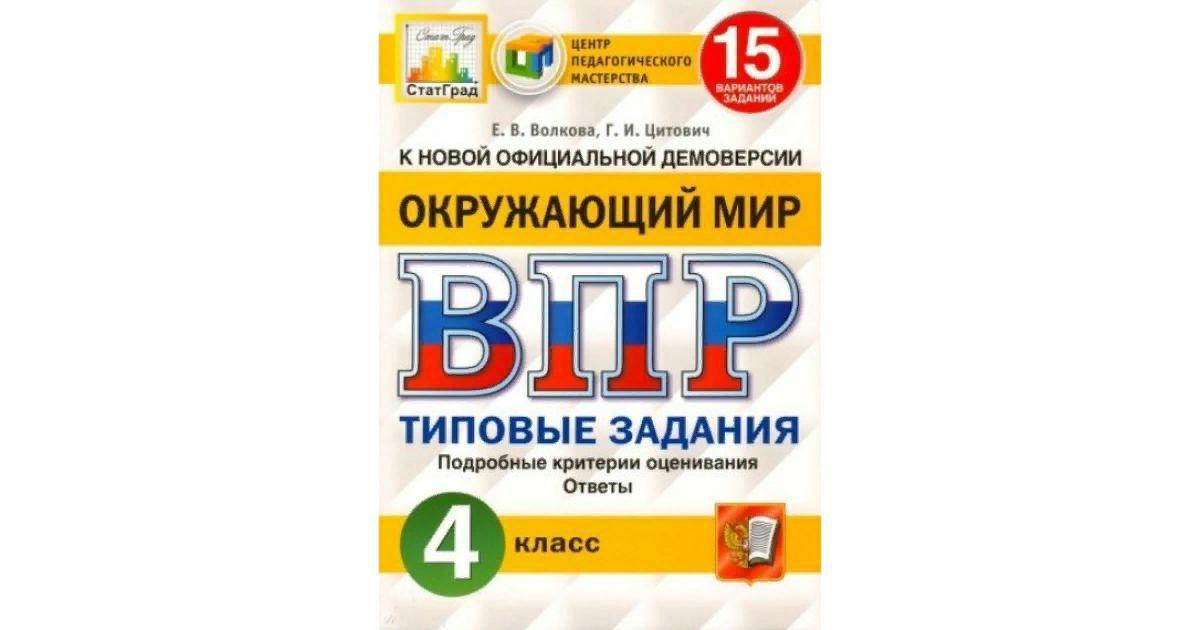 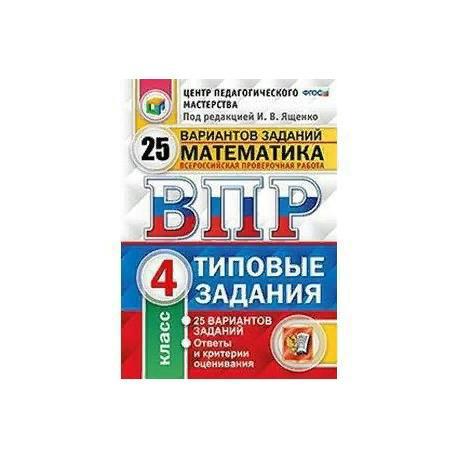 Интернет- ресурсы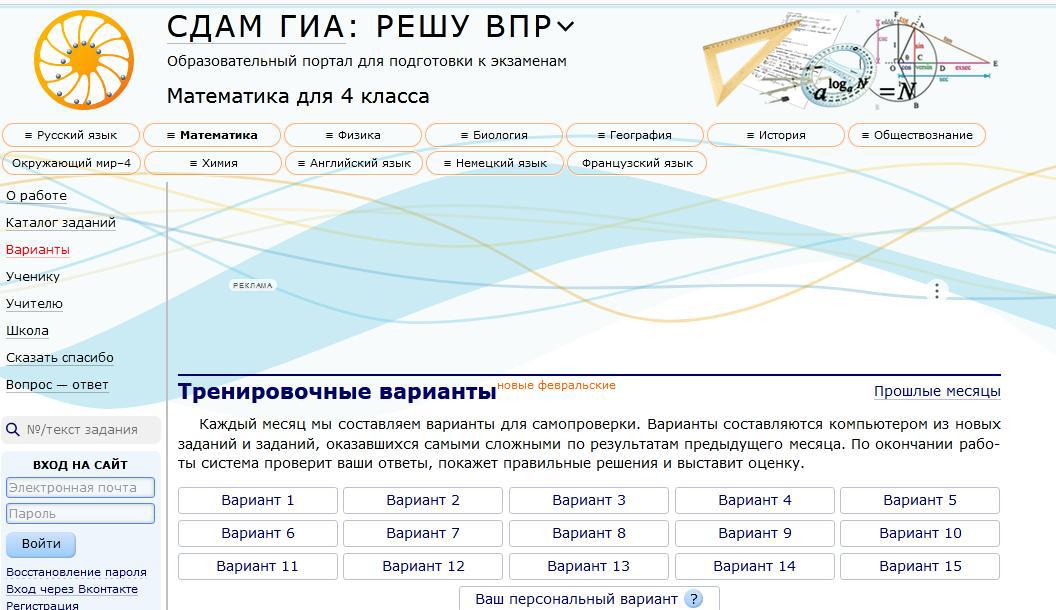 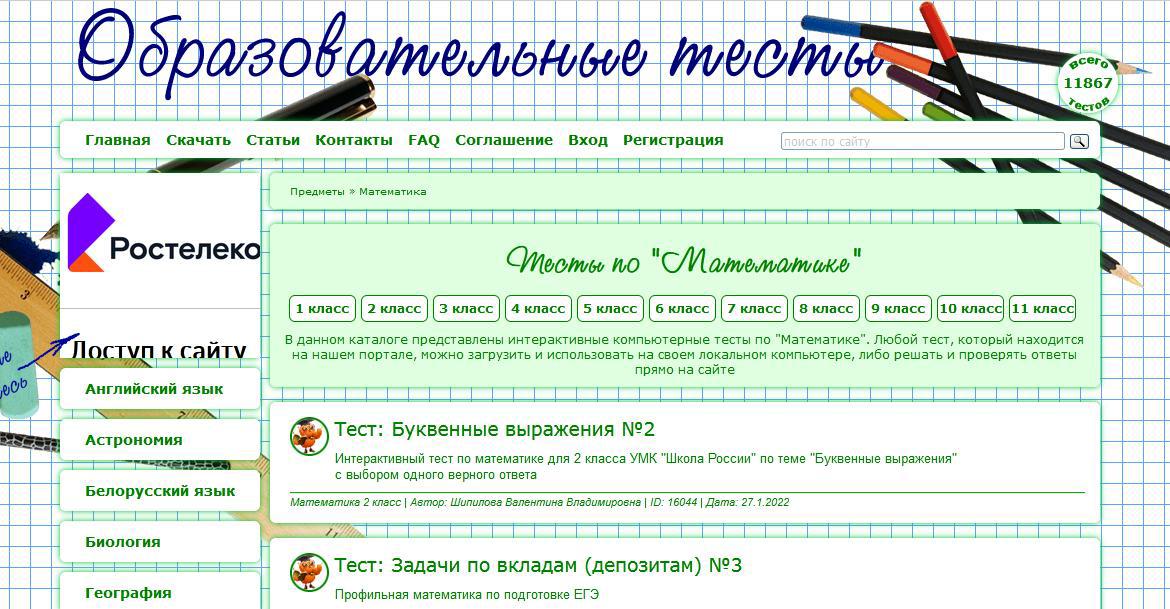 Источник: https://2023god.com/ekzameny-v-4-klasse-v-2023-godu/